AZ EFOP 3.3.2-16- 2016-00324 „LEVÉLTÁR-PEDAGÓGIA BARANYÁBAN A KÖZNEVELÉS EREDMÉNYESSÉGÉÉRT” C.PROJEKT ÖSSZEGZŐ SZAKMAI BESZÁMOLÓJAKészítette: dr. Ács Marianna2021.A Baranyai Református Egyházmegye LevéltárárólAz EFOP 3.3.2-16- 2016-00324 „Levéltár-pedagógia Baranyában a köznevelés eredményességéért” c. projekt a Baranyai Református Egyházmegye Levéltárának gondozásában valósult meg. A Baranyai Református Egyházmegye Levéltára a Baranyai Református Egyházmegye fenntartásában működő nyilvános magánlevéltár. A támogatást igénylő szervezet tehát a projekt céljait szolgáló tevékenységek ellátására alkalmas és felhatalmazott volt és maradt is.A Baranyai Református Egyházmegye Levéltára a pályázat beadásának időpontjában a Pécsi Református Kollégium épületében működött Pécsett, az Engel János József u. 15. szám alatt. 2017 júniusában a PRK Általános Iskolájának építése miatt el kellett költöznie ideiglenesen Pécs belvárosába, a Váradi Nagy Antal utca 11. szám alá. 2018. március 1-jén, a projekt indulásakor ez a Pécs MJV önkormányzatától bérelt épület adott otthont a levéltárnak, így itt folyt a projekt 2019 augusztusáig, amikor a levéltár visszaköltözött Pécsett az Engel János József u. 11. szám alá, a Pécsi Református Kollégium szomszédságába, a Baranyai Református Egyházmegye saját épületébe. A levéltár költözése nem befolyásolta a projekt sikeres lebonyolítását. Gördülékenyen folytak e levéltár-pedagógiai foglalkozások mindkét helyszínen. A projekt időtartalma alatt, 2018–2021 között a levéltár iratállománya, muzeális értékei (klenódiumgyűjtemény, az ormánsági Szigethi-hagyaték) és könyvtárállománya tovább gazdagodott (6500 kötetről 11000 kötetre nőtt) hozzájárulva ahhoz, hogy a projektben megfogalmazott célok minél eredményesebben megvalósuljanak. A Szakmai Tervben megfogalmazott célok, eredmények és megvalósulásuk a projekt végénA projektnek keretében megvalósuló programok célja az volt, hogy a köznevelésben folyó tanulást minél eredményesebbé tegyék, hogy már az általános és középiskolás korú gyermekeink is betérjenek, felfedezzék a Baranyai Református Egyházmegye Levéltárában őrzött kincseket, s ezen keresztül megismerjék a baranyai reformátusok múltját, a levéltáraknak mint gyűjteményeknek a működését, a levéltár és a levéltáros feladatait. A projekt eredetileg a köznevelésre koncentrált, ami így is maradt a projekt végéig. 2018 őszén a BREL partnerintézménye lett a Pécsi Tudományegyetemnek, melynek következtében 2019 őszétől a PTE osztatlan tanárképzésben résztvevő hallgatói jelentkezhetnek 50 órás közösségi pedagógiai gyakorlatra a levéltárba. 2019 – 2021 között 6 hallgató teljesítette a BREL-ben folyó levéltár-pedagógia foglalkozásokon közösségi gyakorlatát. A hallgatók aktívan vettek részt a nonformális térben folyó tanulási folyamatok tervezésében és megvalósításában is. Erről reflektív naplót készítettek az egyetem és a levéltár számára. Szakmai vezetőként és a tanár szakos hallgatók egyetemi oktatójaként is az a véleményem, hogy a hallgatók bekapcsolódása a munkába jelentős mértékben hozzájárult mind az általános iskolás, mind a középiskolás diákok projekt iránti érdeklődésének a felkeltéséhez és a foglalkozások sikerességéhez, segítette a hallgatókat a tanárrá válásuk folyamatában, fejlesztette tanári kompetenciáikat. A tehetséggondozó foglalkozásokon megvalósulhatott a református kollégiumok hagyományaként a mentorálás a közel hasonló életkorú diákok között. A PROJEKT ELVÁRT EREDMÉNYEI ÉS A MEGVALÓSÍTÁSUK FOGLALKOZÁSOK TÍPUSAI intézményenként és ütemenkéntA felkészítő tanárok és az intézmények igazgatóinak javaslatára  5-féle levéltár-pedagógiai foglalkozást valósítottunk meg (1. táblázat).táblázat: Foglalkozások összegző táblázat (Típus, Ütem, Létszámadatok, tanórák)Szerk.: Ács, 2021.táblázat: Résztvevők és tanóra számának alakulása foglalkozástípusonkéntSzerk.: Ács, 2021.A RÉSZTVEVŐK A módosítás után elfogadott Szakmai tervben (Melléklet A) 450 fő részvevővel számoltunk (7-24 éves fiatal) a foglalkozásokon. A VI. ütemben a középiskolások kiegészültek a PTE osztatlan tanár szakos hallgatóival is. Ez a projekt minimálisan előírt indikátor értéke (100 fő) esetében több mint 40%-kal magasabb értékű vállalás volt. A jelenléti ívek összegzése után 488 fő vett részt a BREL által szervezett levéltár-pedagógiai foglalkozásokon 2018 márciusa és  2021 februárja között (Melléklet B). Több esetben is előfordult egy diák többször is részt vett több levéltár-pedagógiai foglalkozáson. Leggyakrabban a foglalkozássorozat illetve a témahetek alkalmai hozták meg a kedvet a tehetséggondozó kiscsoportokban való további munkálkodáshoz.  A program során olyan diákkal is találkoztam, akivel először havi szakkörön ismerkedtem meg általános iskolás korában, majd középiskolába kerülve internátuslakóként a témaheteinket látogatta. Úgy ítéltem, meg, hogy azért fontos alkalmak szerint és foglalkozástípusok szerint is összesíteni a résztvevői létszámot, mert ez mutatja igazán, hogy hányan voltak azok a tanulók, akik belső motivációból fakadóan többször is visszatértek a levéltárba (Melléklet C). A HÁTRÁNYBAN LÉVŐ RÉSZTVEVŐKRŐLA Szakmai Tervben a bevont hátrányos és halmozottan hátrányos helyzetű tanulók arányára vonatkozóan a vállalásunk 20 %. A 488 résztvevő közül  114 fő volt hátrányos helyzetű (1. ábra).ábra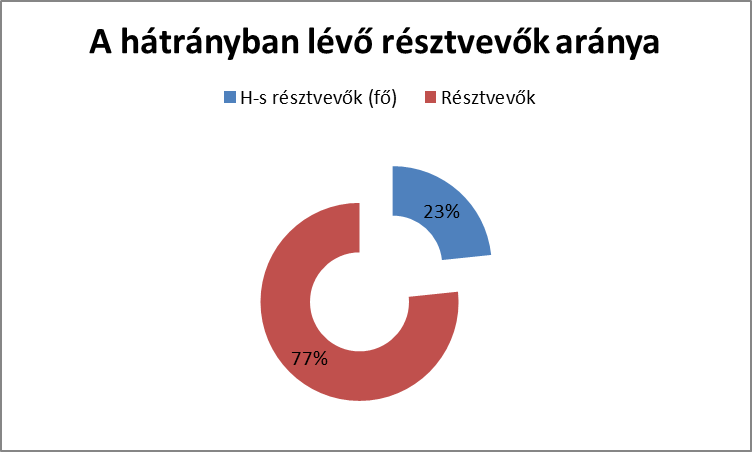 Szerk.: Ács, 2021.A projektben bevont hátrányos helyzetű kategóriát a projektben bevont diákok esetében – a felkészítő tanárokkal egyeztetve – a tanuló szocioökonómiai státuszának kritériumai alapján határoztuk meg ily módon: A szülők közül anya vagy az apa legmagasabb iskolai végzettsége: általános iskola. A szülők közül az anyának vagy az apának nincs állandó munkahelye.Leszakadó térség kistelepülésén él.Nem megfelelőek a lakáskörülményei.A család anyagi helyzete nem megfelelő. Nincs rendszeres munkavégzésből származó jövedelme a családnak.Egyedül neveli az anya vagy az apa.Nevelőszülők nevelik.Nagycsaládban élnek: hárman vagy ennél többen vannak testvérek. A nyilatkozatot az adott köznevelési intézmény igazgatója illetve a felkészítő tanára aláírásával igazolta, s az igazoló dokumentumot a jelenléti ívekhez kapcsoltuk (Melléklet D). AZ EGYÜTTMŰKÖDÉSBEN RÉSZTVEVŐ INTÉZMÉNYEKA projekt egészében biztosítottuk a folyamatos 7 köznevelési intézménynek a részvételét a projektben, ami igazolnak a megkötött Együttműködési Megállapodások.  Az együttműködő köznevelési intézmények közül mind a hat ütemben a levéltár stabil, állandó partnerei  Baranya megye református (5 egyházmegyei és 1 egyházközségi) fenntartásban működtetett köznevelési intézményei voltak:A Pécsi Református Kollégium Általános Iskolája, PécsA Pécsi Református Kollégium Csikesz Sándor Általános Iskolája, Drávafok, A Pécsi Református Kollégium Nagyharsányi Általános Iskolája,A Pécsi Református Kollégium Gimnáziuma és Szakgimnáziuma,A Pécsi Református Kollégium Internátusa,A Sztárai Mihály Református Általános Iskola, Siklós.Az állami fenntartású köznevelési intézmények közül a következők csatlakoztak a projekthez:2018.03.01.- 2018.08.31 (I. ÜTEM): Kodolányi János Német Nemzetiségi Általános Iskola és AMI,2018.09.01.- 2019.08.31. (II. és a III. ÜTEM): Véméndi Általános Iskola,2019.09.01.- 2020.02.01. (IV. ÜTEM): Sombereki Általános Iskola és Alapfokú Művészeti Iskola Dunaszekcsői Tagiskolája,2020. 03. 01. 2021. 02. 28.  (V. és a VI. ÜTEM): Kitaibel Pál Általános Iskola és AMI, Harkány.Az állami fenntartású intézmények esetében négy alkalommal kellett megtalálni az új együttműködő partnert, mely a nehézségek ellenére is sikerült, s így teljesíteni tudtuk a projektben vállaltakat. A négy újabb intézménnyel négy újabb térséget (Pécsvárad, Véménd, Dunaszekcső, Harkány) sikerült bevonni a projektbe, s így ezekben a térségekben is ismertebbé tudott válni a BREL maradandó értékű gyűjteménye.  Véleményem szerint azokkal a köznevelési intézményekkel működött hosszú távon is az együttműködés, amelyek a református fenntartásnak köszönhetően erősebben kötődtek/kötődnek a BREL-ben őrzött református írott és tárgyi emlékekhez. Ezeknek az intézményeknek a pedagógiai programjaikban foglalt nevelési céljaik között ott található a református identitás és a református gyülekezetekhez való kötődés erősítése, valamint a református örökség megismertetése a tanulókkal. A felkészítő tanárok projekt iránti elköteleződése és az intézmény igazgatóval való kapcsolata, annak támogatása is befolyásolta az együttműködés sikerességét. A FELKÉSZÍTŐ TANÁROKtáblázat: A projektben résztvevő felkészítő tanárok intézményenként és ütemenkéntA projekt idején összesen a felkészítő tanárok 2709 órában segítették a szakmai vezető, dr. Ács Marianna munkáját (2996 óra). Összesen 5705 órában foglalkoztak a tanárok a projekttel.A LEVÉLTÁR-PEDAGÓGIA FOGLALKOZÁSOK MEGVALÓSÍTOTT TEMATIKÁJÁRÓL foglalkozástípusonként:HAVI SZAKKÖRA havi szakkörök célcsoportja a nem pécsi általános iskolák felső tagozata volt: a drávafoki, a nagyharsányi és a siklósi általános iskolák a dél-dunántúli régió legfejletlenebb térségeihez tartozó települések intézményei. Így az innen érkező diákok számára – a felkészítő tanárok jellemzései alapján – még inkább élményszerű tanulás szervezésére törekedtünk. Az 5 alkalommal másfél órás foglalkozások, amelyeken félévente és átlagban havonta egy alkalommal találkoztam a résztvevőkkel, azt tették lehetővé, hogy a Szakmai Tervben megfogalmazott tématerületekhez kapcsolódóan kóstolót adjunk a levéltárak világából, bízva abba, hogy megértik, hogy a levéltár olyan értéktár, információforrások őrzője, ami a kultúránk alapját adja, s nemzedékről nemzedékre hagyományozódik. A foglalkozások elsődleges célja a Baranyai Református Egyházmegye Levéltára gyűjteményének, gyűjtőkörének a bemutatása volt. Ehhez a tematikához kapcsolódtak a különféle gyűjtemények (múzeum, könyvtár, helytörténeti gyűjtemény és irattár fogalmának a megismertetése.  fotó: Mi a levéltár és az irattár közti különbség? 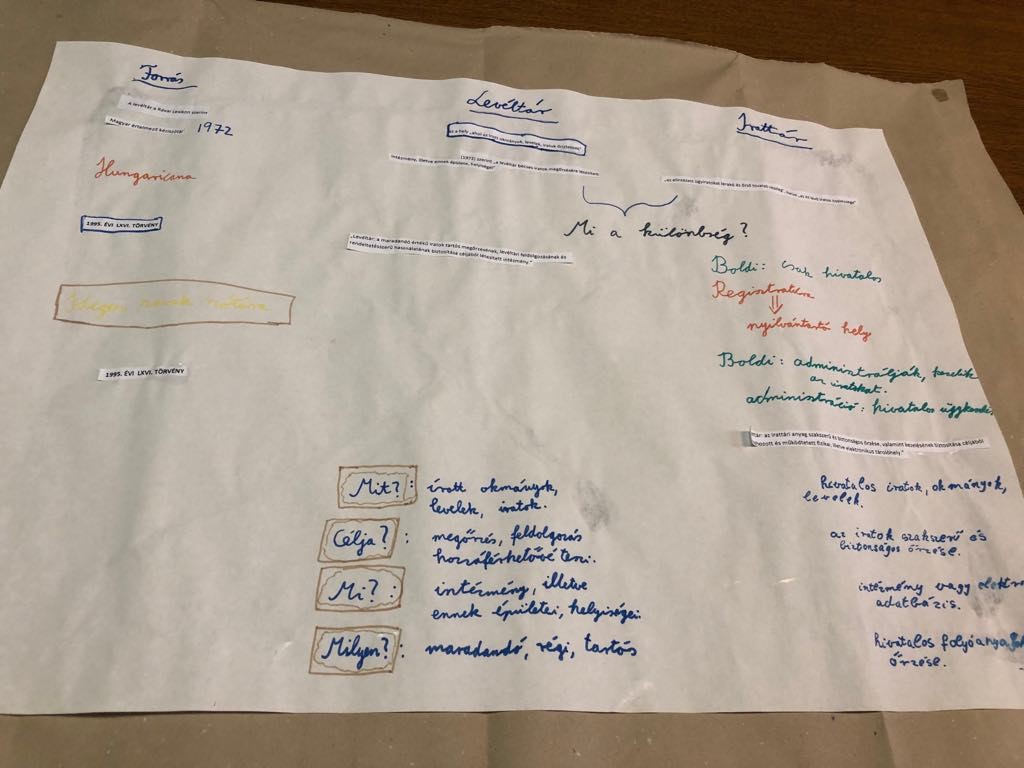 Készítette: Ács, 2018.Így került sor Pécsett a Klimó Könyvtármúzeum, a Janus Pannonius Múzeum Természettudományi Múzeuma illetve a MNL Baranya Megyei Múzeumának a meglátogatására, vidéken pedig a Nagyharsányi Helytörténeti Gyűjtemény és a harkányi Dezső László-féle helytörténeti gyűjtemény megtekintésére.  fotó: Látogatás a Janus Pannonius Természettudományi Múzeumban. A múzeumi tárgyak leírása. Nagyharsányi havi szakkörösökkel 2018 őszén.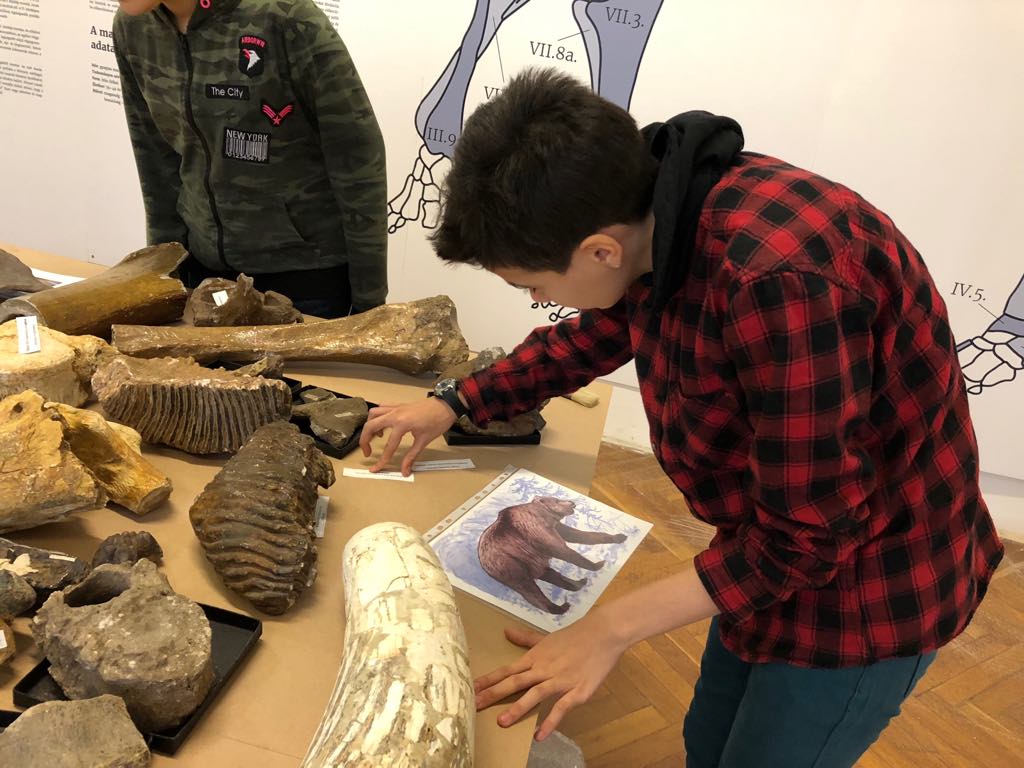 Készítette: Ács, 2018.A tanulók megtapasztalhatták, hogy mit jelent egy közösség, egy család történetének bemutatása, milyen a muzeális gyűjtemény és a levéltár illetve a levéltár és az irattár közti kapcsolódás. Élményt jelentett számukra a gyűjtőkkel (Kanász Imre és Dezső László) való megismerkedés, akikkel beszélgetve nemcsak a saját falujuk/ településük (Harkány, Nagyharsány) története elevenedett meg, de a saját iskolájuk, gyülekezetük és családjuk történetének emlékezete is megérinthette őket. E foglalkozásokon törekedtünk különféle online elektronikus adatbázisokat bemutatni, ahol információgyűjtés és információ felhasználását is gyakorolhatták a tanulók.  Kihasználva a levéltár, mint nonformális tanulási tér adta lehetőséget (COVID 19 következtében történt korlátozásokig) a tanulók megtapasztalhatták, hogy az iratokat hogyan tároljuk, milyen módon rendszerezzük, milyen típusú iratokat őrzünk. Ehhez ismereteket kellett közvetíteni a Magyarországi Református Egyház felépítéséről, az iratok keletkezésének helyeiről, valamint a MRE levéltárairól is. A tanulók betekinthettek a levéltári raktárak világába, megismerkedhettek a levéltáros feladataival. Ők maguk is nyithattak ki dobozokat, vehettek kézbe iratanyagot. A foglalkozások középpontjában a BREL iratanyaga, így a gyülekezeteinek és intézményeinek (iskolák) legfőbb iratai, mint az anyakönyvek, iskolai naplók, presbiteri és közgyűlési jegyzőkönyvek, orgona – és iskola-parókiatervrajzok, fotók, levelek álltak. IKT-eszközöket is használtunk a foglalkozásokon, hogy élménnyé tegyük az ismeretszerzést, s pótoljuk azokat a hiányosságokat, melyek abból fakadtak, hogy a levéltárban nehezen olvasható kézírással írt szövegekkel, helyenként idegen szavakkal találkozhattak a diákok, mely egy átlagos általános iskolás számára is nehézségeket okoznak. Törekedtünk arra, hogy ne szegjük a kisdiákok kedvét, hanem inkább találós kérdések, keresztrejtvények, wordwall-feladatok esetenként valós kutatói kérések megoldásával ösztönözzük őket a kutatás és a felfedezés örömének a megélésére. fotó: A MRE egyházkerületeinek megismerését célzó, WordWall alkalmazással készített interaktív játék.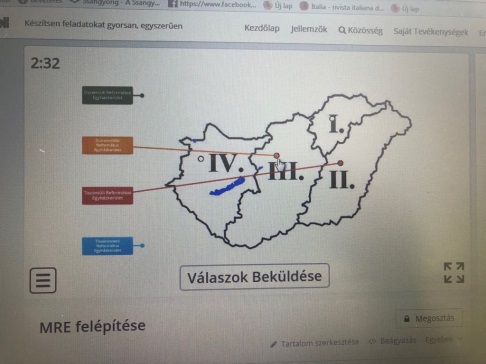 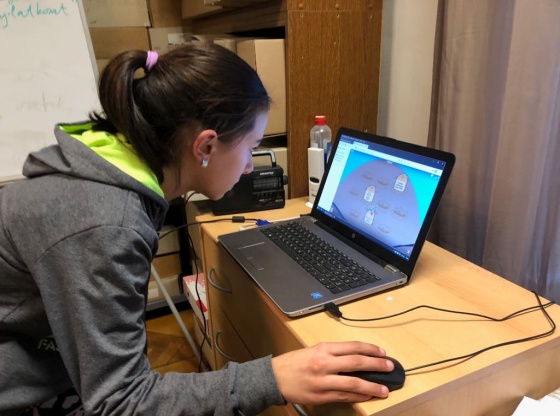 Készítette: Ács, 2018.A tanulásszervezés többféle formáit gyakoroltuk az önálló munkától a páros munkán át a 3 fős csoportban végzett feladatokig. A problémaalapú tanítás, valamint a drámapedagógia eszközeivel is éltünk. A foglalkozásokon fejlődött a diákok mind a kommunikációs, a digitális, az önálló tanulást elősegítő, a matematikai (mérés és mértékegység átváltás) és a szociális kompetenciája.FOGLALKOZÁSSOROZATA PRK Általános Iskolája számára szervezzük a foglalkozássorozatot a I, a III. és az V. ütemben. E foglalkozások kifejezetten a felsős tanulók esztétikai és művészeti kompetenciáinak a fejlesztését szolgálja. Elsősorban kézműves foglalkozásokat takar, melyek egy héten keresztül napi 2- 3 óra elfoglaltságot jelentettek az általános iskolás tanulóknak. 2018 júniusában egy héten keresztül ismerkedtek a PRK Általános Iskolája felsős tanulói az ormánsági kazettás templomok díszítő motívumaival és REFORMÁTUS JELKÉPEKKEL, majd ennek hatására készítettek tárgyakat kavicsfestés és dekupázs-technika alkalmazásával. Nagyon szép ajándéktárgyak, festett virágcserepek és kavicsdíszek kerültek ki a tanulók kezeiből (5. ábra). Egy elfeledett társasjátékot elevenítettünk fel, amit saját maguk készítettek el a diákok: malomjátékot rajzoltak meg kartonlapra és jelképeket ábrázoló, festett kavicsok alkották a „bábukat”. Természetesen mielőtt nekiláttak a feladatnak fel kellett eleveníteni a játékszabályokat. A végén kipróbálták az elkészített malomjátékaikat. fotó: Tűz és a kakas. Készítette: Pál Anna 7. o. 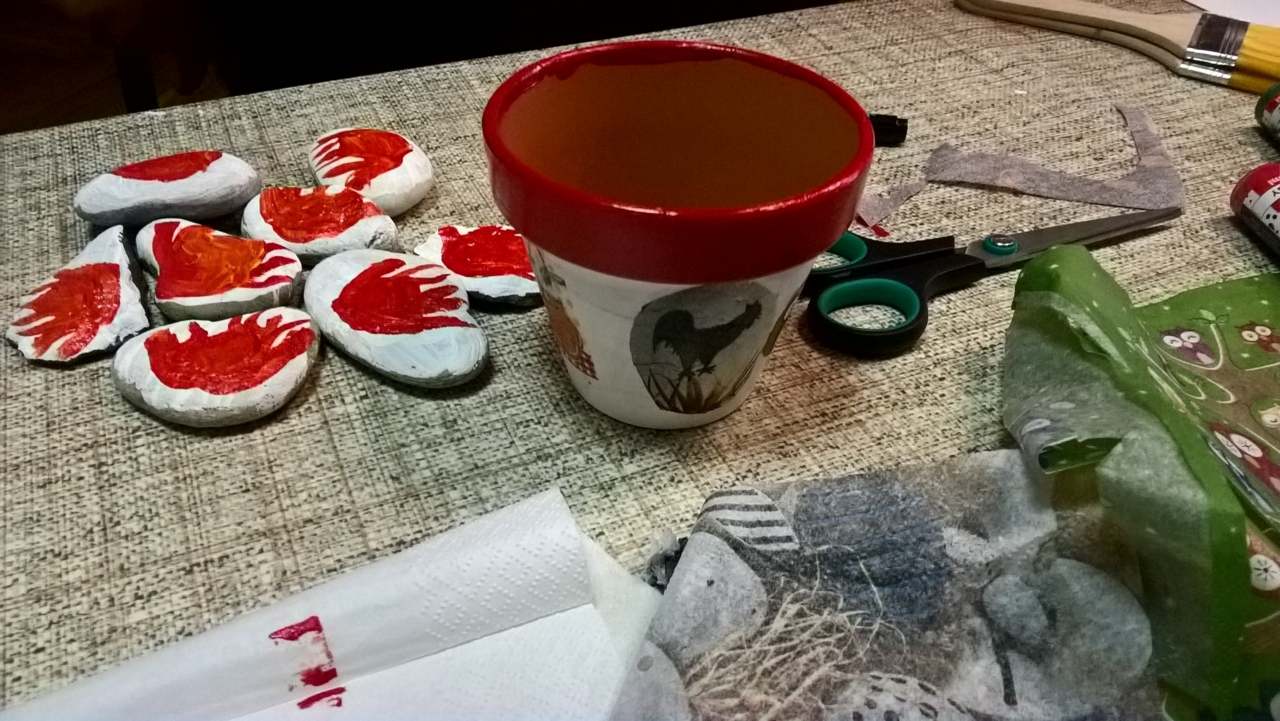 Készítette: Ács, 2018.2019 júniusában a Biblia korába kalandozunk e tevékenységsorozaton. Feltérképeztük az étkezési szokásokat (Márk 14:18), megismertük a Szentföld hét növényét: datolyát, a szőlőt, a gránátalmát, olajbogyót, a fügét, a búzát, az árpát (5 Móz8: 7-8). A kenyérfélék (Lukács 11:3) közül többet el is készíttünk, mint pl. a kovásztalan kenyeret (2 Móz 29:2), a pirított gabonát, a sokmagvas kenyeret (Ez 4:9). Megkóstoltuk a gránátalmát, a datolyát a szőlőt és a fügét is. A diákok megismerkedtek a bibliai történetekben szereplő növényekkel és állatokkal. A főzés mellett csendéletet festettek a Bibliában szereplő növények felhasználásával, illetve a különféle magvakból képeket készítettek. A foglalkozás a Pécs-belvárosi Református Gyülekezet Sztárai-termében valósult meg. Nyitott volt a gyülekezet gyermekei számára. fotó: Jelenetek az ÉTELEK A BIBLIA KORÁBÓL c. foglalkozáson.  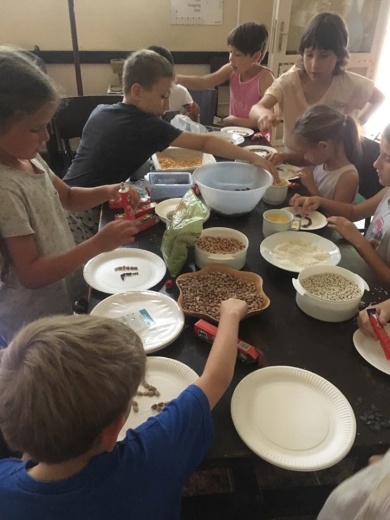 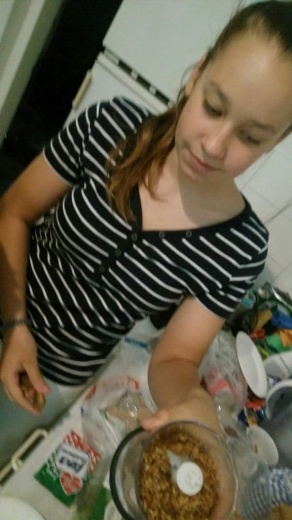 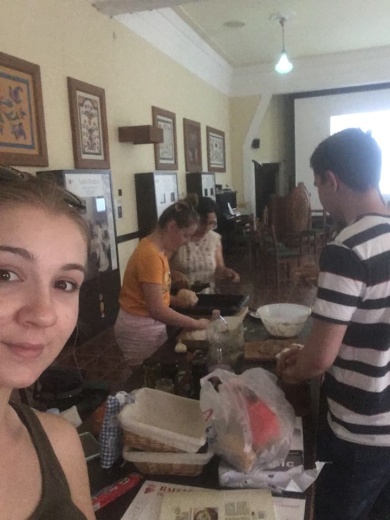 Készítette: Szigethi, 2019.2020 júniusában a CÍMERTANNAL, hazánk címerének történeti áttekintésével, valamint a MRE címerrel és az ormánsági református települések címereivel ismerkedtek meg a PRK Általános Iskolájának felsős tanulói. Gyöngyfűzéssel kitűzőt, az ormánsági címerekből memóriakártyát készítettek és elsajátították a zengővárkonyi népi ékszerek alapmotívumait a diákok e foglalkozásokon. 9-11. fotó: Képek az V. ütem kézműves foglalkozásáról. Gyöngyből készült címer.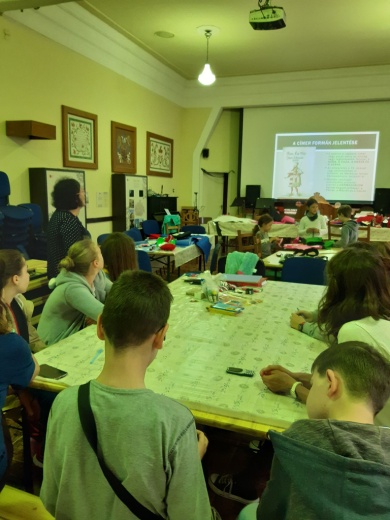 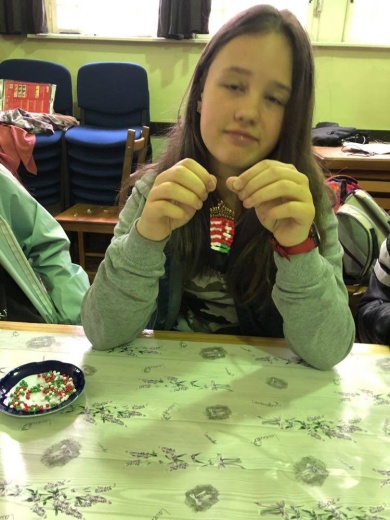 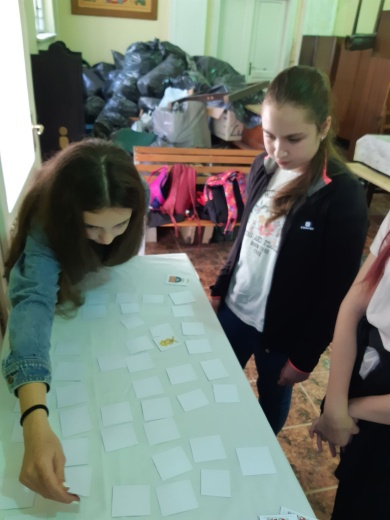 Készítette: Ács, 2019.VETÉLKEDŐKA levéltár-pedagógiai foglalkozások közül az általános iskolások számára vetélkedő szervezünk a projekt folyamán két alkalommal. Az első vetélkedőre 2019 elején került sor a Pécsi Református Kollégium Gimnáziumának aulájában. A kétfordulós esemény mintegy 100 fő felső tagozatos általános iskolás diákot mozgatott meg. Munkájukat 12 felkészítő tanár és a projekt szakmai vezetője segítette. A zsűri elnökségét alkották Rácz Attila, Budapest Főváros Levéltára főlevéltárosa, Simonné Dr. Pallós Piroska, művelődéstörténész, egyetem docens, a Rippl-Rónai Művészeti Kar nyugalmazott oktatási és minőségbiztosítási dékánhelyettese, Szatyor Győző, grafikus, szobrász, népi iparművész és Szalai Gábor, a PTE TTK Földrajz Intézetének tudományos segédmunkatársa, a Pécsi Református Kollégium volt diákja alkotta. A zsűri tagjai között szerepeltek a diákok tanárai is. A verseny I. fordulójára poszter, interjú, tanulmány, gyűjteményi katalógus és képzőművészet /református jelképek/ kategóriában születtek alkotások. A kiírás célja az volt, hogy a Baranyában élő reformátusok múltjából minél több epizód kerüljön a felszínre. Így készítettek tanulmányt a siklósi tanulók az 1848/49-es forradalom és szabadságharcban részt vevő Baranyához kötődő lelkipásztorok közül a Drávapalkonyán lelkészkedő Gózon Lajosról és a fiáról, ifjabb Gózon Lajosról, a zsolcai hősről. Megismerhettük Perics Péter, siklósi református kántortanító életét, bepillantást nyerhettünk a 19. század és a 20. század első felének Baranya megyei és siklósi református világába. Számos családtörténetet feldolgozó tanulmány született. A poszterek is főképp a családfa-kutatás első lépéseit dokumentálták. Nagyharsányi diákok nagy múltra visszatekintő református elemi iskolájuk történetét dolgozták fel. A Pécsi Református Kollégiumra hagyta néprajzi gyűjteményét a kovácshidai lelkipásztor, Szigethi András. Ennek a gyűjtemény egy részének tárgyairól „Ormánsági szoba” címmel készítettek gyűjteményi katalógust a pécsi diákok. Interjú kategóriában egy drávafoki kislány lelkipásztorával készített interjút, melyből kiviláglik a baranyai lelkészsors. A véméndi általános iskolások két kisfilmet készítettek, melyek mindegyikében a Felvidékről Baranyába betelepített reformátusok sorsát ismerhetjük meg. Két idős asszony, egyikük az interjú készítőjének nagymamája, tekintett vissza életének e nehéz szakaszára. A képzőművészet kategóriában kazettás mennyezet, templomról készített makett, Luther-rózsa, batikolt kazetták, és számos református jelkép készült. A vetélkedő második fordulóját 2019. március 2-án rendeztük meg. A kategóriák indulói két szekcióban szóbeli ppt-s előadásokkal készültek. Velük egy időben az 5 intézmény tanulói 6 fős csoportokban a „Bajnokok csatájában” küzdöttek meg egymással a havi szakkörökön megismert levéltári alapfogalmak, a BREL iratai és gyűjtőköre, a MRE felépítése témában. Játékos feladatok, rejtvények, IKT-eszközökkel megoldott feladatok élménnyé tették a küzdelmet. Az iskolák közötti versenyt a Pécsi Református Kollégium Általános iskolája, második helyezést a siklósi Sztárai Mihály Református Általános Iskola és a harmadik helyet a Véméndi Általános Iskola nyerte el. Az izgalmat és a versenylázat Czigány Tamásnak és zenekarának sikerült táncházával levezetni.A vetélkedőről kisfilm készült, mely itt tekinthető meg:https://www.youtube.com/watch?v=gMB0v5FOOaw II. VETÉLKEDŐT a VI. ütemben rendeztük meg. A vetélkedő szintén kétfordulós volt. A következő szekciókban indultak a versenyzők: képzőművészet, zsoltárének, poszter szekció szóbeli és Bajnokok csatája. Az első forduló eredményeit a PRK TEAMS VETÉLKEDŐ II. CSOPORTBA töltötték fel az induló résztvevők.A második fordulót 2021. február 26-án 11h 30-tól 16h-ig valósítottuk meg egyszerre az iskolákban jelenléttel és a PRK TEAMS VETÉLKEDŐ II illetve a BAJNOKOK CSATÁJA csoportban.A vetélkedőt többszöri értekezletek és egyeztető megbeszélések előzték meg. A FŐPRÓBÁN: 2021. február 25. 17- 18h egy csapat- és egy egyéni poszter meghallgatására is sor került a zsűri jelenlétében.A zsűri elnöke, DR. LAKATOS JUDIT, a Károlyi Gáspár Tudományegyetem oktatója, a zsűritagok: DR. SZABÓ SZABOLCS, karnagy úr, a Pécs-belvárosi Református Gyülekezet gondnoka; BÍRÓ ANDREA, népi iparművész, KANÁSZ IMRE, a Nagyharsányi Helytörténeti Gyűjtemény alapítója és vezetője, HARKAI ADRIEN, projektmenedzser, CSOKNYAI ZSÓFIA KATALIN,  HIRDI KATALIN ÉS SZABÓ RAUL, a PTE osztatlan tanár szakos hallgatói voltak.A VETÉLKEDŐ PROGRAMJA 2021. 02. 26-ÁN:12H 30 – 13H: MEGNYITÓ. 13H – 15H: POSZTER13H – 14H: A BAJNOKOK CSATÁJA EREDMÉNYHIRDETÉS a következő szekciókban legkésőbb 15h 30:ZSOLTÁRÉNEK BAJNOKOK CSATÁJAPOSZTER SZEKCIÓA csapatok, ha végeztek, akkor a VETÉLKEDŐ II. szekcióban meghallgathatják a társaikat, illetve szavazhatnak a KÖZÖNSÉGSZAVAZAT csatornában a képzőművészeti alkotásokra.2021. 02. 26-án 12h 30-kor kezdődött a VETÉLKEDŐ II. MEGNYITÓ a TEAMS felületen és az iskolai helyszíneken egyszerre. 11h 30-tól gyülekezés és technikai felkészülés folyt. A megnyitó a PRK Csikesz Sándor Általános Iskola tanulója, IGNÁCZ VALÉRIA ÉS KALÁNYOS DZSENIFER zsoltár/dicséret énekével kezdődött el, majd GYŐRFI BÁLINT ESPERES úr tartott rövid áhítatot és megnyitotta a vetélkedőt. Az áhítat után dr. SZABÓ SZABOLCS karnagy úr eredményt hirdetett zsoltárének kategóriában. Felvétel készült telefonon, mivel a TEAMS-ben problémák adódtak a rögzítéssel. A felvétel megtekinthető a PRK TEAMS VETÉLKEDŐ II. CSOPORTBAN.Két platformon, párhuzamosan folyt a verseny: a VETÉLKEDŐ II. csoportban, ahol a zsűri meghallgatta a POSZTER SZEKCIÓBAN indult diákokat, valamint a BAJNOKOK CSATÁJA SZEKCIÓBAN, ahol a 6 fős iskolai csapatok vetélkedtek egymással, különféle feladatokat megoldva. A POSZTER SZEKCIÓBAN a tanulók egyéni kategóriában, és a csapatukat képviselve indultak az előre elkészített posztereik szóbeli bemutatásával. A posztereket VETÉLKEDŐ II POSZTER SZEKCIÓ MAPPÁBA lehetett feltölteni annak megfelelően, hogy CSAPAT POSZTEREK VAGY EGYÉNI POSZTEREK. E szekcióban a zsűri pontozta a diákok különböző témákban elkészített POSZTEREIK előadását. Poszterenként 10-12 perc állt a rendelkezésre a szóbeli előadásra. A pontozást segítette egy értékelő lap, amit a VETÉLKEDŐ II. ÉRTÉKELÉS CSATORNÁJÁBAN is és a fájlok közé is feltöltöttem. Az értékeléskor, a csatornában tud a zsűri megbeszélést folytatni. A feladatokat a BAJNOKOK CSATÁJA SZEKCIÓ az iskolák elnevezésével megegyező CSATORNÁKBAN a CSEVEGÉSBEN a fájlok között találták meg, melyeket a verseny indulásakor lehetett megnyitni. 13h-kor a BAJNOKOK CSATÁJÁBAN résztvevő diákok kilépve a VETÉLKEDŐ II. SZEKCIÓ platformjáról, bejelentkeztek a BAJNOKOK CSATÁJA SZEKCIÓBA, ahol tájékoztattam őket a feladatokról. Segítségemre voltak az iskolai helyszíneken a felkészítő tanárok ( harkányi Kitaibel Pál Általános Iskolában Hanvay Zoltán/Horváth Andrea; PRK Általános Iskolából Duchnovszky Julianna; 	PRK Csikesz Sándor Általános Iskolából Bükkerti Bernadett; a PRK Nagyharsányi Általános Iskolájából Farkas Milán és Mayerné Kürthy Andrea; a siklósi Sztárai Mihály Református Általános Iskolából Bütös Andrea). Az online térben a csatornákban dr. Ács Marianna, szakmai vezető és a PTE osztatlan tanárképzésben résztvevő hallgató, Hirdi Kata  segítette a diákokat a feladatok megoldásában, valamint az értékelésben. A BAJNOKOK CSATÁJA szekcióban a feladatokat a csapattagokon kívül, a TEAMS FELÜLETÉN a felkészítő tanárok jelenlétében, a csapattal együtt, egy légtérben tartózkodó diákok is megoldhatták, akiknek erre a felkészítő tanárok engedélyt adtak. Ez esetben a felkészítő tanároknak kellett a felvételüket a csoportba megtenni. A következő típusú feladatokat oldottak meg a diákok:1.	szabaduló szobák (4-5 féle): Cél az volt, hogy minden interaktív elemre a képen kattintsanak, s gyűjtsék be az információkat a tanulók. 2.	REDMENTA FELADATSOR – anyakönyvek olvasása és értelmezése3.	WORDWALL KVÍZ – (csapatonként 1 fő vehetett részt benne) Technikai vészhelyzetre OFFLINE feladatokat küldtem el a GOOGLE CLASSROOMBAN és a TEAMSben is ilyen címmel. A VETÉLKEDŐ II SZEKCIÓBAN a KÉPZŰMŰVÉSZET ÉS A ZSOLTÁRÉNEK mappákban találhatók a feltöltött pályamunkák. A ZSOLTÁRÉNEK SZEKCIÓBAN dr. Szabó Szabolcs, karnagy úr bírálta el az énekszámokat. Az eredmények a TEAMS VETÉLKEDŐ II. csoportban található. A KÉPZŐMŰVÉSZET SZEKCIÓBAN az elkészült munkákat Bíró Andrea és Kanász Imre értékelte. A PRK TEAMS VETÉLKEDŐ II. csoportban megtekinthetők a pályamunkák.A TEAMS-ES CSOPORTOKHOZ A HOZZÁFÉRÉS: Felhasználónév: leveltar2@refipecs.hu Jelszó: BRELev2021! TEHETSÉGGONDOZÓ KISCSOPORTA tehetséggondozó kiscsoportok alkalmain elsősorban a levéltárhoz kötődő témákban alaposabb, elmélyültebb ismereteket tudtunk közvetíteni életkornak megfelelően mind az általános, mind a középiskolás résztvevők számára.  Azokban a csoportokban, ahol erre mind a tanulók, mind a felkészítő tanáruk nyitottak volta, törekedtünk arra, hogy a tanulók találkozzanak a kutatás folyamatával (a kutatási téma kijelölése, a kutatási kérdések megfogalmazása, a másodlagos és elsődleges források feltérképezése és feldolgozása). A tanulóktól és a felkészítő tanároktól is függött, hogy milyen mértékben tudtuk ezt megvalósítani. A vetélkedőkre beadott pályamunkák és ezek a szóbeli fordulóin való bemutatása igazolta, hogy mennyire voltunk eredményesek.  A Vetélkedő I. alkalomra egy – egy témában elmélyült kutatásokról tanúskodó hosszabb lélegzetvételű tanulmányok is születtek.  Sikerült az iskolai tananyaghoz – a középiskolások esetében elsősorban a történelemhez, míg az általános iskolások esetében a hon- és népismeret valamint a hittan tantárgyakhoz – kapcsolódó témákat feldolgozni. Ezeken az alkalmakon a minőségi gazdagításra törekedtünk. Passow irányelveit figyelembe véve a mélységben történő gazdagítás során több lehetőséget kínáltunk a fel a tehetséges és érdeklődő gyerekeknek a tudásuk és képességeik gyarapítására. A diákoknak több témát ajánlottunk és ők dönthettek, hogy mivel és milyen mélységig foglalkoznak vele. A kiscsoportos alkalmak lehetővé tették, hogy megismerjük a diákok érdeklődését és a belső motivációjukat felkeltsük és erősítsük. Igyekeztünk a református nevelés pilléreihez – gyülekezet, iskola, család – kötődő témákat választani, de mindig a BREL iratanyaga határozta meg a feldolgozandó témát, mert a foglalkozások középpontjába a forrásokat és azok értelmezését állítottuk. „A gyülekezeti élet a reformáció korában” c. téma része volt „A reformáció elterjedése a török hódoltság korában” c. nagyobb tematikus egységnek, amit több oldalról is megközelítettük. Történelmi sétát tettünk Pécsett, ahol 17. századi források (Mohátsy György 1649; Pietro Masseracchi 1663; Esterházy Pál, 1664; Evlia Cselebi 1664-66) segítségével mutattuk be, hogyan milyen volt az élet a török hódoltság korában Pécsett, hol élhettek a keresztények, hogyan gyakorolhatták a vallásukat.  E témához kapcsolódóan a BREL-ben őrzött, az 1576-ban Hercegszöllősön Veresmarti Illés által összehívott zsinaton keletkezett egyházi szabályzatot, „A hercegszöllősi kánonok” reprint kiadását  ismerték meg a diákok. Kézbe vették a művet és egy feladatlap irányító kérdéseivel feldolgozták azt, bepillantást nyerve a 16. század második felében formálódó református gyülekezetek életébe. A keresztyén nevelés másik pillére a református iskola. Így választottuk a Felsőbaranyai Református Egyházmegye polgári leányiskolája és internátusa történetének a feldolgozását. Az intézmény elődintézménye volt a Pécsi Református Kollégiumnak, így az idejáró diákok kellően motiváltak voltak ahhoz, hogy megismerjék a református iskolájuk történetét, melyhez az alapot a BREL-ben őrzött iskolai anyakönyvek (1916-tól 1952-ig) , és iskolai értesítők  nyújtották. A családfa-kutatás nagyon népszerű téma a diákok körében. A BREL 1741-től napjainkig őriz anyakönyveket, melyek tanulmányozása lehetővé tette, hogy megismerjék az anyakönyvezés történetét, az anyakönyvek típusait, az anyakönyvek vezetésében történt koronkénti változásokat. A családfa-kutatás kezdeti lépéseihez anyagot gyűjtöttek. Majd különböző interneten is elérhető adatbázisokat ismertek meg, melyek segítségével önállóan is folytatják a gyökereik feltárását.A projekt második felétől olyan újszerű tartalmakat vontunk be a témák közé, melyekre kevés hangsúly esik a középiskolai történelem tananyagban: pl. A végvári katonaság és Szegedi Kis István kapcsolata,  Az ellenreformáció hatása a baranyai reformátusokra, A gályarabok története, II. József Türelmi rendelete és következményei a baranyai reformátusok vallásgyakorlására, Református jelképek a kazettás templomainkban, Református elemi iskolák Baranyában 1968. évi 38. tc. után, A Felsőbaranyai Református Egyházmegye a Tanácsköztársaság idején,  Trianon és következményei a református Baranyában, A baranyai református gyülekezetek és a polgári leányiskola működése a szerb megszállás idején, A zsidótörvények és a Magyarországi Református Egyház, az Ormánsági egyke problémája stb.A PRK ÁLTALÁNOS ISKOLÁJÁNAK diákjai számára szervezett levéltár-pedagógiai foglalkozásokon (ütemenként 10 alkalom 45 perces órák 4-8 fő számára) voltak állandó témák, melyek a levéltárhoz kapcsolódtak, mint pl. a BREL története, gyűjteménye, gyűjtőköre, a levéltáros feladata, a rendszerezés alapja, a kutatói szabályzat és választható témák, mint például családtörténet, családfa-kutatás, anyakönyvek, gyülekezettörténet, iskolatörténet,  járványok. A VI. ütemben a kiscsoport tagjai választották ki „A spanyoljárvány baranyai megjelenése” című témát, és ezt dolgozták fel a következő módon: átnézték a BREL halotti anyakönyveit 1918–1821, utánanéztek a halálozás okaként feltüntetett elnevezések milyen betegségeket rejtenek (macse..hu adatbázisa), megismerték az egyes betegségek tüneteit különös tekintettel a spanyolnáthára, majd minél több szöveges információt (újságcikkek, reklámok, rendeletek stb.) fotót összegyűjtöttek a spanyolnátháról és az ellene való védekezésről. Ehhez online adatbázisok (FORTEPAN, ARCANUM, MEK) forrásait dolgozták fel. A halotti anyakönyvek alapján statisztikát készítettek arról, hogy az egyes településeken mikor jelent meg és meddig tartott, milyen korosztályban szedte áldozatait a járvány, s az eredményeket egy időszalagban összegezték. Ezen alkalommal valósult meg leginkább a tehetséggondozás közösségi formája. A tanulók különféle típusú feladatok közül választhattak (információforrások összegyűjtésén át a szövegértés, a képek és a betegségek párosítása, keresztrejtvények időszalag és poszterkészítés stb.), s mindenki a saját érdeklődésének és erősségeinek megfelelően dönthetett az adott feladat mellett. Végül 2 poszter született a mikrokutatás eredményeként, melyet a Vetélkedő II. alkalmából mutattak be a diákok.A PRK Gimnáziumának és Szakgimnáziumának tehetséggondozó kiscsoportjának diákjai önkéntes munkát is végeztek a levéltárban (dobozok pakolása, dobozjegyzék készítése). Két tanuló két éven keresztül követte a programot, minden lehetőséget kihasználva, amit nyújtottunk. Úgy vélem, hogy e két diákkal tudott leginkább megvalósulni a tehetséggondozás. A középiskolások körében volt a legnehezebb a program iránti érdeklődés felkeltése, mert a középiskolások nagyon leterheltek iskolai tanulmányaikkal, illetve e korosztályban már tudatosan választják meg az elfoglaltságaikat figyelembe véve a jövőbeli terveiket. Megállapítható, hogy napjainkban kevesebben érdeklődnek a humán tudományok és főképp az egyháztörténet és a történelem iránt. Így ezen alkalmakon is differenciáltan foglalkoztunk a diákokkal. Pl. a 6. ütemben a jelenléti alkalmain (2020 őszén az őszi szünetig) a levéltárhoz kapcsolódó ismeretek kerültek a középpontba, addig az online alkalmakon mélyebb tudást igénylő történelmi témák kifejtésére kerülhetett sor. Az elmélyültebb történelemi ismerteket is feltételező online alkalmakra kevesebben kapcsolódtak be a középiskolások közül.  E tehetséggondozó alkalmak a PTE osztatlan tanár szakos hallgatók bevonásával valósultak meg.  TÉMAHÉT„A nagy múltú református kollégiumok hagyományának szellemét idézzük fel a Pécsi Református Kollégium Internátusában a témahét idején. Ezekben az intézményekben  felsőfokú  teológiai  tanulmányokkal  egészült  ki  a  közoktatás.  A  témahét  lehetőség  ad  az  internátus  bentlakó növendékeinek  arra,  hogy  megismerkedjenek  a  felsőoktatásban  folyó  kutatásokkal.  Elsősorban a levéltári kutatások eredményét bemutató előadásokat hallgathatnak meg a diákok a történelem, a néprajz, a földrajz, gyülekezettörténet, helytörténet, a különböző gyűjtemények valamint a református egyháztörténet témájában. Az elhangzó előadásokon a kutatók mesélnek a saját kutatóvá válásuk folyamatáról is, és bemutatják a kutatási folyamatot, s annak eredményét.”  2018 tavaszán került sor az első témahét megszervezésére, mely „Időutazás a Reformáció korába” címet kapta. A téma elsősorban Szulejmán szultán sírhelyének a felfedezéséhez kapcsolódott, de érintette Szigetvár és Pécs török hódoltságkori történelmét is. A programsorozaton belül levetítettük Borsody István a XXI. század felelős szerkesztője által rendezett „A Szulejmán titok” című filmet, mely után lehetőség volt a Szulejmán kutatócsoport vezetőjével, dr. Pap Norberttel beszélgetni a Turbékon folyó kutatásokról. E témahét keretében beszélgettünk Gyenizse Péter geográfussal, geoinformatikussal a kutatási területéről, arról, hogy milyen szerepe volt a tájrekonstrukciónak Szulejmán szultán sírjának felfedezésében (. Megszólaltattuk Hancz Erika a kutatást vezető régészt, aki ismertette munkáját, bemutatta a Szulejmán sírja felfedezésekor előkerült leleteket. A beszélgetésekben igyekeztünk mindegyik kutatót arról is kifaggatni, hogy hogyan váltak kutatókká, és hogyan segítették a kutatásaikat a levéltári források. A találkozásokat helyszíni szemle zárta. Szigetvárra látogattunk 20 fő kollégistával, akik részt vettek Szigetvár várában a „Szigetvár 1566” elnevezésű programban. Lebedi János a vár hagyományőrzőinek vezetője tartott bemutatót, megtekintették a „Civitas Invicta” c. kiállítást, majd dr. Kitanics Máté történésszel bejárták Turbékon az ásatás helyszínét. 12. fotó: Dr. Gyenizse Péter a térinformatika és a régészet kapcsolatáról tart előadást.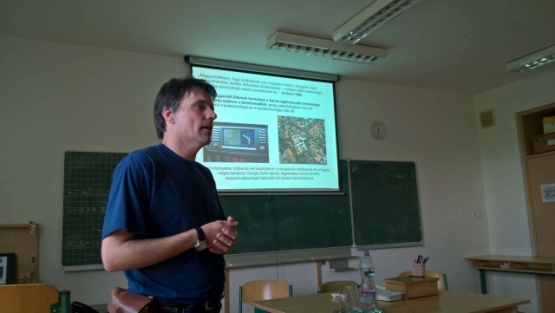 Készítette: Ács, 2018.A II. témahét az Ormánságról szólt. „Baranya délnyugati szögletében, két községet Somogyból is kikerítve, 45 halódó, színmagyar falucska tekinget ki a fagyvilágba: meglátja –e valaki?”- írta kákicsi Kiss Géza az 1937-ben megjelent Ormányság c. művében. Mi szerettük volna meglátni és megláttatni e régen oly gazdag református vidéket. A témahéten megismertük a vidék néprajzát, földrajzát. Kis-Halas Judit néprajzkutató az „Ormánsági javasok és fivesek” címmel, Szalai Gábor, geográfus „Az Ormánság földrajza” címmel, Bata Tímea muzeológus, etnográfus a Néprajzi Múzeum különleges fotógyűjteményéből készült "Talpasház és bikla" című könyvének könyvbemutatójával járult hozzá a diákok ismeretének a bővítéséhez. Az előadásokat a Pécsi Református Kollégium Internátusának diákjai a Pécs-belvárosi Református Gyülekezet tagjainak közösségében hallgathatják meg, lehetőséget teremtve ezzel a pécsi gyülekezettel való együttlétre, a közös beszélgetésre, valamint az ormánsági emlékek felidézésére, hiszen e gyülekezet több tagja származik az Ormánság falvaiból. Az utolsó napon ellátogattunk az Ormánságba, hogy mindarról, amiről hallottak az előadások során a diákok, saját szemükkel is megtapasztalják. Megcsodáltuk Kémes kazettás templomát, Tarr Ágnes kalauzolt végig bennünket a kémesi tájház kiállításán, majd ellátogattunk Szaporcára az Ős-Dráva Látogatóközpontba. Itt az interaktív kiállítás megtekintése után, rövid gyalogtúrát tettünk és megcsodáltuk a Dráva árterét. A túra után következett a jól megérdemelt pihenés. Ennek részeként Tarr Ágnes irányításával a bográcsban közösen elkészített ormánsági kötözött gombócleves csillapította a résztvevők éhségét. 13. fotó: Kémesen a református templomban az Ormánság c. témahéten.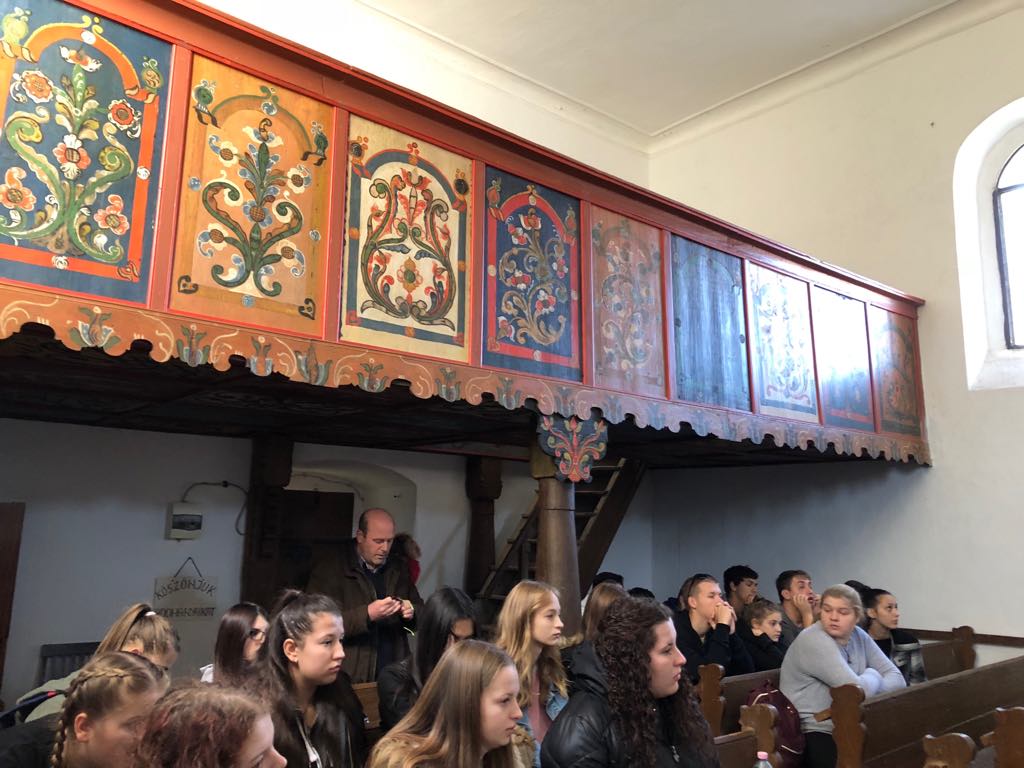 Készítette: Ács, 2018.A III. témahét megrendezésére 2019 áprilisában került sor.  Ez alkalomból a Pécsi Református Kollégium Internátusának 20 tanulója megismerkedett a Pécsett található jelentősebb közgyűjteményekkel. A diákok látogatást tettek Méreg Martin muzeológus, történész vezetésével a Klimó Könyvtármúzeumban, Vargháné Szántó Ágnes levéltáros iratok közötti sétára invitálta a kollégistákat a MNL Baranya Megyei Levéltárának raktárában. A témahéten ellátogattak a Baranyai Református Egyházmegye Levéltárába is, és részt vettek a „Fogadd be – fogadd el!” c. múzeumpedagógiai foglalkozáson JPM Modern Magyar Képtárban. A kortárs művészet befogadását segítő foglalkozás alkalmából szokatlan képalkotó technikákkal, művészi kifejező eszközökkel találkozhattak a diákok, és maguk is alkothattak tárgyakat. Ebben segítségükre Vadvári Katalin múzeumpedagógus volt. 14-16. fotók: Látogatás Pécs közgyűjteményeiben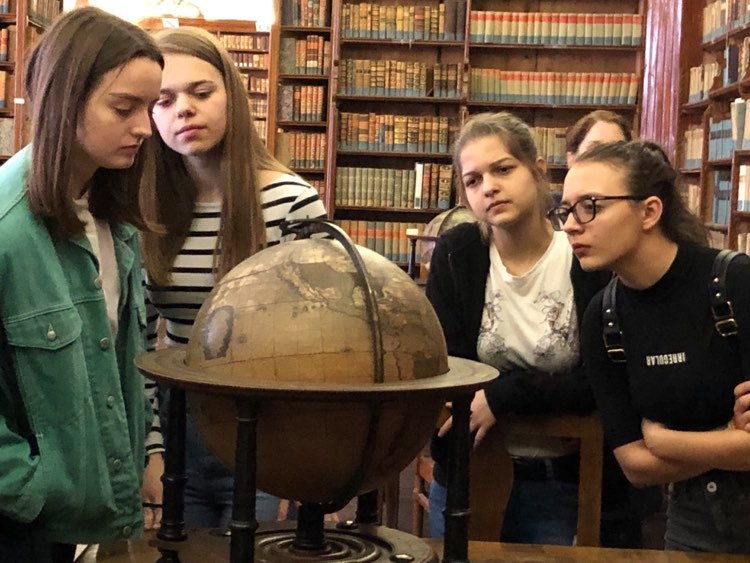 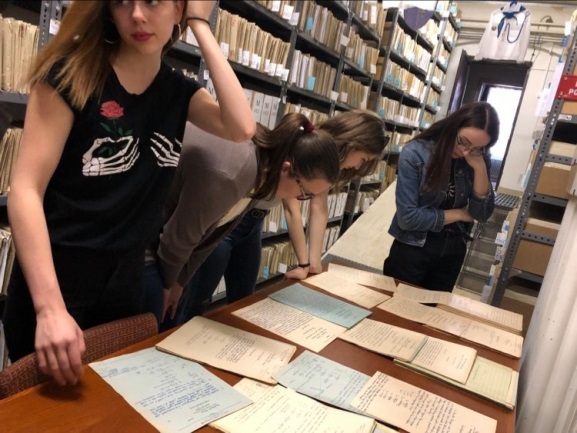 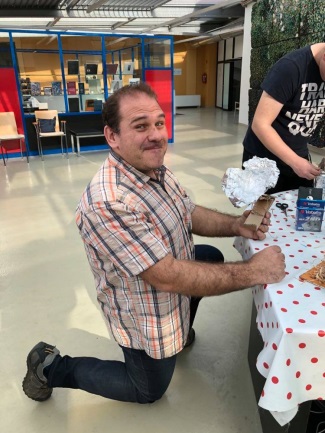 Készítette: Ács, 2019.IV. TÉMAHÉT a baranyai reformátusok 20. századi történelmének egy – egy epizódjával ismerkedtek meg az internátus diákjai. A Pécsi Református Kollégium indulásának éveiben több határon túli, a délszláv háborúban érintett családok gyermekeit is soraiban tudhatott. Ez ösztönözte a témahét első programját, amikor is a PRK Internátusában megtekintettük Angelina Joli délszláv háborúról készült 2012-es Vér és méz földjén c. filmjét. A filmről beszélget a diákokkal dr. Reményi Péter a PTE TTK docense, a Balkán kutatója. A következő témanapon Bereczky Ildikóval, a Harkány-Márfai Református Társegyházközség lelkészével a Délvidéki Menekültmisszió történetéről valamint a baranyai lelkészsorsról beszélgethettünk. Ezt követően a diákok a Baranyai Református Egyházmegye az 1950-es évekbeli történetét dolgozták fel Benda Kálmán Baranyai útinapló – 1955 című könyve alapján. Benda Kálmán, a Ráday Levéltár levéltárosa kerékpárral azért járta a Dél-Dunántúl református gyülekezeteit, hogy felmérje a parókiákon lévő iratanyagokat és azok közül a maradandó értékűeket Budapestre szállíttassa. Ezeknek az iratoknak a BREL 2011-ben visszakapta a jelentős részét. A témahét Benda Kálmán „Baranyai útinapló – 1955.” című könyvének bemutatójával záródott. A MNL Baranya Megyei Levéltára adott otthont a rendezvénynek, mely nyitott volt a város és a gyülekezetek felé is. A könyvbemutatót Győrfi Bálint esperes nyitotta meg, a könyvet dr. Hóvári János a Károli Gáspár Református Egyetem Benda Kálmán Szakkollégiuma Történettudományi Műhelyének vezetője mutatta be. A találkozón felszólalt több református lelkész és gyülekezeti tagok. 17. fotó: Dr. Hóvári János és Győrfi Bálint Benda Kálmán könyvbemutatóján a MNL BML –ban.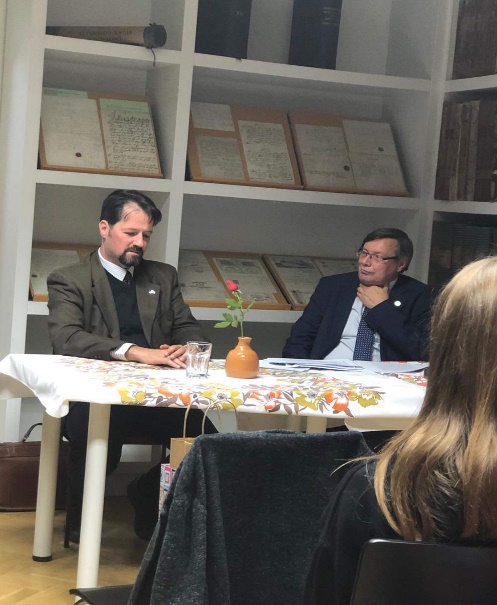 Készítette: Ács, 2019.Az V.	TÉMAHÉT a „MOHÁCS- kutatások 2020” címmel zajlott 2020 szeptemberében, azaz a projekt VI. ütemében.  E témahét alkalmából a Pécsi Református Kollégium Internátusának 20 tanulója ismerkedhet meg a Mohács-kutatások legfrissebb eredményeivel.  A programok nyitottak a PRK Általános Iskolájának és a PRK Gimnáziumának érdeklődő diákjai számára is. A programon belül kirándultunk Sátorhelyre, a Mohácsi Nemzeti Emlékhelyre, ahol megtekintettük egy mohácsi tömegsír régészeti feltárását, megismertük a Janus Pannonius Múzeum régészeit munka közben. A sír megnyitása egy 2025-ig tartó kutatási projekt első fázisa, melyet a Janus Pannonius Múzeum régészei Bertók Gábor vezetésével és a Magyar Természettudományi Múzeum antropológusai végeznek el. A látogatás alkalmából Bertók Gábor mutatta be a régészek és az antropológusok munkáját. A tömegsír feltárása mellett lehetőség nyílt a Szent Koronát formázó kiállítótér meglátogatására, a Mohácsi csatáról készített kisfilmek megtekintésére, s a felső emeleti kilátóból pedig ráláthattunk a kopjafákkal teli sírkertre is. Ezt követően Varga György, a Sátorhelyi Emlékhely muzeológusának vezetésével megtekintettük a sírkertet (30-40 perc). A témahét ezt követő napjain a PTE SZKK kutatócsoport tagjaival beszélgethettek a diákok a PRK Gimnázium aulájában. Gyenizse Péter, a PTE TTK Földrajz Intézetének tanszékvezetője, docense és Szalai Gábor, PTE SZKK tudományos segédmunkatársa, a PRK „öregdiákja”.a Gergely-féle naptárreformról, s annak jelentőségéről a történelmi források értelmezésében tartottak előadást, Dr. Pap Norbert, egyetemi tanárt II. Lajos haláláról, Kitanics Mátét, PTE SZKK tudományos munkatársát pedig a Törökdombról hallgathattuk meg. Az előadók arról is szóltak, hogyan és milyen források felhasználásával dolgozik egy történész - geográfus, amikor az a feladata, hogy kiderítse, hogy hol is volt a Mohácsi csata.18. fotó: Sátorhelyen a Mohácsi csata tömegsírjának megnyitásakor: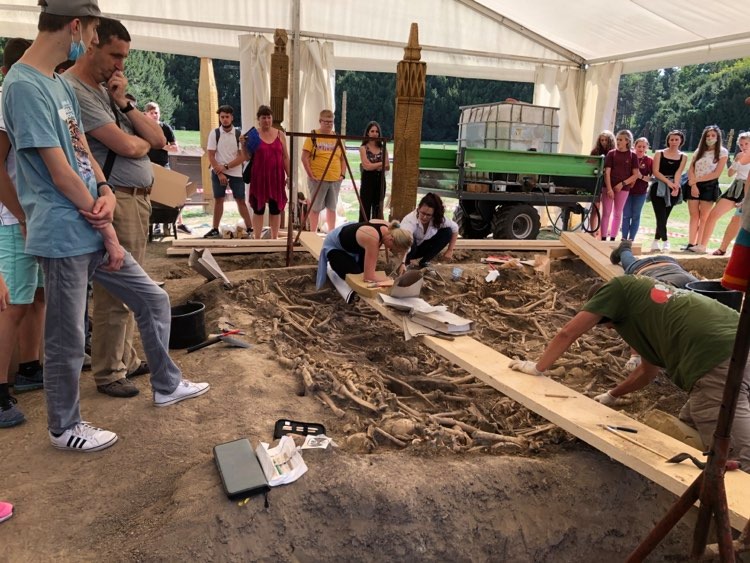 Készítette: Ács, 2020.A VI. témahetet 2020. októberében rendeztük meg „A levéltári források és felhasználásuk. Csontváry Kosztka Tivadar halálának 100 éves évfordulójának emlékére” címmel. Ez alkalmakon a Pécsi Református Kollégium Internátusának 20 tanulója a levéltári források felhasználásának a lehetőségével ismerkedhetett meg. A témahét során megemlékeztünk Csontváry Kosztka Tivadar festő halálának 100 éves évfordulójáról. (Sajnos a COVID miatt erre a megemlékezésre nem az V. ütemben került sor, mert a Pécsi Nemzeti Színház 2020. március 24-i előadása elmaradt, s október 18-án pótolták. Így az V. Ütem helyett a VI. ütemben tudtuk megvalósítani az eseményt.) A témahét középpontjában a Pécsi Nemzeti Színház  „Az elveszett Csontváry” c. előadása állt. Aknai Tamás művészettörténész a következőképpen ajánlja az előadást a nézőközönségnek: „Jómagam nem hiszek a festő – ki tudja miért felreppenő – magányosság-mitológiájában, és azt is tudom, hogy ezeréves cédrusképének sem a magányosságról szólt az eredeti címe: Egy cédrusfa Libanonban. Nem volt különcebb az őt nagy számban körülvevő különcöknél, és nem azért nem vált ki kortársainak mára elfeledett sokaságából, mert azok vakok voltak, vagy mert képei mozdíthatatlanok. A töredékes életmű és szétszóródott forrásirodalom ugyanakkor értelemszerűen terelik gondolatainkat a képek és az alkotó kalandosnak tetsző sorsa, az ezekben megpillantható „kifejletek” misztikus-misztifikált és bizonytalan, de nemegyszer valóban színpadképes változatai felé.”
 „Az elveszett Csontváry egy jelenkori történeten keresztül mutatja meg, hogy mennyi bizonytalanság, legenda és titok lengi körül még ma is a magyar festészet e különös alkotóját, akinek lélegzetelállító festményei az elmúlt években sorra döntötték meg az aukciósházak eladási rekordjait.”  A darab lehetővé tette, hogy a TÉMAHÉT diákjai „a jelenből kikacsintva egy furcsa, álomszerű időutazásban és nyomozásban” vegyenek részt, „ahol megismerhetik Csontváry képeinek kalandos sorsát, s a levéltári kutatásoknak a jelentőségét egy –egy kép történetének alakulásában. Ezen kívül a darab írója, Kovács Krisztina  felhasználja Csontváry  írásait és levelezését a dramaturgiában. Ez adja az apropóját annak, hogy „A Levéltár-pedagógia Baranyában a köznevelés eredményességéért” c. projekt keretében megnézzük e színházi darabot, kihangsúlyozva, hogy a levéltárakban őrzött dokumentumoknak mily nagy jelentősége van a kulturális értékek megőrzésében és elevenné tételében. A projekt célja az is volt, hogy a PRK Internátusának lakói –, akik főképp Baranya különböző, sokszor leszakadó térségeiből érkeznek tanulni a kollégiumba – megismerjék a Pécsett őrzött magyar kultúra kiemelkedő tárgyi emlékeit, képzőművészeti alkotásait. Sajnos a COVID következtében a színházlátogatást megelőző tárlatvezetés a Janus Pannonius Múzeum Csontváry Múzeumában elmaradt, helyette a levéltárban Csontváry Kosztka Tivadar életéről és művészetéről beszélgetést tartottunk, melyet a képeiből álló ppt vetítése kísért. Ezt egészítette ki Aknai Tamás művészettörténész videós előadása.A témahét másik programja a festő legjelentősebb szimbólumához, a CÉDRUSHOZ kötődik: CÉDRUS, mint ex libris. A Baranyai Református Egyházmegye Levéltára őrzi Pákozdy László Márton teológus professzor könyvtári hagyatékát.  A tulajdonjogot jelezve a teológus professzor CÉDRUST ábrázoló ex libris-szel jelölte meg a könyveit. Ennek okairól beszélgetünk a levéltárban, feltárva a cédrus szimbólumának jelentéseit. Ehhez online adatbázisokat ismernek meg a diákok, és elkészíthetik a saját ex librisüket is. Ezen alkalommal a jelképek témaköréhez kötődően ppt-ben áttekintettük az ormánsági települések címerében és templomainak kazettáiban fellelhető jelképeit is.Pákozdy László Márton tanítványa volt Sümegi Péter, a Szentlőrinc-környéki Református Társegyházközség lelkipásztora. A nagytiszteletű úr a projekt szakmai vezetőjével való beszélgetésben mesélt gyermekkoráról, teológiai tanulmányairól valamint október 23-a ünnepének közeledte okán a baranyai reformátusság sorsáról a szocializmus idején. Az alkalom nyitott volt, és illeszkedett az internátus BÖGRE rendezvényéhez.  A beszélgetésről videófelvétel készült. Levéltár-pedagógiai foglalkozások onlineV. ÜTEMA BREL levéltár-pedagógiai foglalkozásai a köznevelési intézmények működéséhez igazodnak, hiszen az ezen eseményeken résztvevők általános és középiskolás diákok. A „Levéltár-pedagógia Baranyában a köznevelés eredményességéért” c.  EFOP 3.3.2-16. projekt  tavaszi féléveinek ütemezése  február 1-jén kezdődik és augusztus 31-ig zárult le. A tapasztalatom az, hogy a tavaszi ütem levéltár-pedagógiai foglalkozásai ténylegesen az iskolai tanév zárását követően, legkésőbb július 31-ig befejeződtek. A 2019/2020. tanév második féléve, a projekt V. üteme rendhagyóan alakult. Március 16-tól a COVID-19 vírus következtében az iskolákban megszűnt a személyes jelenléti tanítás és online formában folytatódott tovább. 2020. június 2-tól a diákok visszatérhettek az iskolákba, s egészen június végéig a köznevelési intézmények foglalkozásokat biztosítottak a növendékeiknek. Így az V. ütem levéltár-pedagógiai foglalkozásait (HAVI SZAKKÖRÖK, TEHETSÉGGONDOZÓ KÖRÖK ÉS A FOGLALKOZÁSSOROZAT), a helyzethez alkalmazkodva, részben a diákok és a felkészítő tanáraik személyes jelenlétével, részben pedig online platformokon tartottuk meg. Sajnos a PRK Internátus lakói számára szervezett V. TÉMAHÉT (Mellékelt Témahét V. ütem) elmaradt, mert 2020. március 23-án vette volna kezdetét, s színház-és múzeumlátogatás is szerepelt volna programok között.) E programot a 2020 őszi félévében valósítottuk meg.2020. április 9-én tájékoztatást kapott Győrfi Bálint esperes úr az EFOP 3.3.2-16 lebonyolításáról Lukácsi Edittől (edit.lukacsi@emmi.gov.hu).A fent idézett levél javaslata mentén igyekeztünk megszervezni az online foglalkozásokat, mely nem volt egyszerű. Egy részt a projektben szereplő iskolák egy része hátrányos helyzetű, leszakadó térségek intézményei, ahol a családokban nem vagy csak részben voltak adottak a technikai feltételei az online oktatásnak. Nehezítette a dolgunkat, hogy a kötelező iskolai oktatás is súlyos terheket rótt a szülőkre, tanárokra és a diákokra is. A levéltári foglalkozások még bővítették az online alkalmakat, s tették zsúfolttá a diákok napjait. Ezért is éltünk azzal a lehetőséggel, hogy csökkentettük az online levéltári foglalkozások időtartamát. Szakmai szempontból pedig az okozott fejtörést, hogy hogyan tudjuk online pótolni a levéltár-pedagógiai foglalkozásoknak a nonformális tanulási környezet, azaz a levéltár adta lehetőségeit, s hogy tudjuk így is élménnyé formálni a tanulást. Ki kellett találni, hogy hogyan tovább, s hogyan lehet a levéltári tér és levéltári iratok által adott katartikus élményt online pótolni. A projekt kezdetétől cél volt, hogy a tanítás folyamatát élménnyé tegyük. Törekedtünk arra, hogy a tanulás és tanítás folyamatába IKT –eszközöket vonjunk be, hogy megismertessünk  online adatbázisokat a növendékekkel. A levéltár-pedagógiai foglalkozásokon rendszeresen használnak a diákjaink tabletet. A wordwall és a learningapps valamint a google classroom adta lehetőségekkel 2018 óta élünk a hatékony tanítás érdekében. A COVID-19 következtében kialakult helyzet okán a felkészítő tanárokkal történő egyeztetés után abban egyeztünk meg, hogy a levéltár-pedagógiai foglalkozások online platformja a következőképpen alakul:GOOGLE CLASSROOM-ot használtak:A Siklósi Sztáray Mihály Református Általános Iskola HAVI SZAKKÖRE,A Kitaibel Pál Általános Iskola HAVI SZAKKÖRE,PRK Csikesz Sándor általános Iskola HAVI SZAKKÖRE. TEAMS-et használtakPRK Nagyharsányi Általános Iskola HAVI SZAKKÖRE,PRK Általános Iskolájának TEHETSÉGGONDOZÓ KÖREPRK Gimnáziumának TEHETSÉGGONDOZÓ KÖREA HAVI SZAKKÖRÖK online fóruma a google classroom volt. Ezt már ismerték a felkészítő tanárok és a félévenként változó diákok is, mert 2018 márciusától ezt az online-eszközt használtuk a kapcsolattartásra, több-kevesebb intenzitással. Az volt a tapasztalatom a google classroom használata kapcsán, hogy a vetélkedőig, azaz 2019 márciusáig elősegítette a diákok felkészítését, s a kapcsolattartást mind a tanulókkal, mind pedig a tanárokkal. Később a használatuk háttérbe került.A COVID-19 márciustól június elejéig tartó időszakában azonban egyik iskola sem tudta maradéktalanul kihasználni a classroom adta lehetőségeket. Mindhárom iskola (Harkány, Drávafok, Siklós) úgy érezte, hogy az online oktatás olyan terheket ró a gyerekekre és a szüleikre, hogy e mellett a levéltár-pedagógiai foglalkozásokra már nem jut elegendő erő és idő. A google classroom nem adott lehetőséget a kontakt órákra, így skypon próbálkoztam volna, de nem voltak nyitottak erre a megoldásra a felkészítő tanárok.Úgy döntöttünk, hogy feltöltöm a feladatokat mindegyik havi szakkörös csoportba, s a diákok majd csatlakozva a csoporthoz, megoldják és feltöltik a megoldott feladatlapokat. Ez csak részben valósult meg. Kevesen küldték vissza a megoldásaikat. 2020. június 2-tól lehetővé vált a diákok iskolalátogatása, akkor a felkészítő tanárokkal egyetértésben úgy döntöttünk, hogy megtartjuk az elmaradt foglalkozásokat. Így jártunk el SIKLÓS ÉS HARKÁNY HAVI SZAKKÖRÖSEIVEL. Ők Pécsett 2020 júniusában  részben a levéltárban, részben pedig a városban történelmi séta és múzeumlátogatás keretében teljesítették a havi szakkör alakalmait. A PRK DRÁVAFOKI CSIKESZ SÁNDOR ÁLTALÁNOS ISKOLA diákjai az utazás nehézsége miatt (idős sofőrök, júniusra összesűrűsödött program miatt) úgy döntöttek, hogy Drávafokon pótolják a foglalkozásokat. A felkészítő tanáruk segítségével 2020 júniusában az általam a google classroomba feltöltött feladatokat együtt megoldották az iskolájukban (jelenléti ív), és vissza is küldték a megoldásokat a google classroomban, amelyet ellenőriztem.A leghatékonyabban a TEAMSben tudtunk dolgozni. Mind a PRK NAGYHARSÁNYI ÁLTALÁNOS ISKOLA HAVI SZAKKÖRE, MIND A PRK ÁLTALÁNOS ISKOLÁJÁNAK TEHETSÉGGONDOZÓ KÖRE ÉS A PRK GIMNÁZIUMÁNAK TEHETSÉGGONDOZÓ KÖRE diákjai aktívan részt vehettek a foglakozásokon. A TEAMS lehetővé tette, hogy elmagyarázzam a feltöltött ppt-ket, s a diákok kérdéseket fogalmazzanak meg stb.  A diákokkal interaktívak voltak az online alkalmakon. Az elvégzett feladatokat egyenként bemutatták a képernyőiket megosztva velem és a csoport minden tagjával. Elsősorban mikrofont használtunk, kamera nem minden diáknak, nekem sem állt a rendelkezésre. Véleményem szerint, a TEAMSben tartott foglalkozások sikeresek voltak. Teljes létszám nem minden esetben volt ezen alkalmakon. (Jelenléti ívek és tematikus naplók és a TEAMS felületről készített fotók).A VI. ütem online2020 őszén igyekeztem minél több jelenléti levéltár-pedagógiai foglalkozást megtartani, mivel attól tartottam, hogy az őszi szünet után elér minket a COVID második hulláma és ismét online oktatás keretében tudunk csak levéltár-pedagógiai foglalkozást tartani. E célkitűzés elérésében a felkészítő tanárok és az intézményvezetők is maximálisan támogattak. A siklós és a harkányi havi szakkörösökkel az őszi szünetig teljesítettük jelenléti tanulással a havi szakkörök 5 alkalmát. A nagyharsányi havi szakkörösöknek 2 alkalom, a drávafokiaknak 3 alkalom online történt. A diákok a saját iskolájukban csatlakoztak a TEAMS-csoporthoz.  A tavaszi félévhez képest előrelépést jelentett, hogy a PRK Csikesz Sándor Általános Iskolája is használni kezdte az őszi félévben a PRK TEAMS felületét, s ily módon nem jelentett gondot a levéltári foglalkozások online befejezése.A PRK Általános Iskolájának tehetséggondozó kiscsoportja számára a 10 alkalom közül 9 -t a levéltárban a diákok jelenlétében tudtam megtartani. 2020 decemberében egyetlen alkalommal a csoport tagjai karanténban kényszerültek, s ekkor a TEAMSben tartottam meg számukra a foglalkozást. A középiskolások tehetséggondozó kiscsoportjának 6 tanulója csak a jelenléti alkalmakon vett részt (5 alkalommal voltak másfél órás foglalkozások a levéltárban 2020 szeptemberétől az őszi szünetig). A TEAMS-ben megtartott online alkalmakon a kiscsoport két tanulója a PTE osztatlan tanár szakos hallgatóival egészültek ki. A középiskolások leterheltsége az online térben jelentős mértékű volt, így csak az igazán a téma iránt érdeklődő diákok vettek részt a TEAMS-ben tartott alkalmakon. A közösségi pedagógiai gyakorlatát teljesítő hallgató kérésére az utolsó, a 11. alkalomra márciusban került sor.A VETÉLKEDŐ II. 2020. február 26-án került megrendezésre hibrid formában. A COVID 19 nem tette lehetővé, hogy a különböző iskolák tanulói egy légtérben, egy helyen összegyűljenek, így mindegyik csapat a saját iskolájában kapcsolódott a PRK TEAMS VETÉLKEDŐ II. és BAJNOKOK CSATÁJA csoportokhoz.  A TEAMS lehetővé tette, hogy a vetélkedő rögzítésre kerüljön illetve, hogy a vetélkedőn készült pályamunkák is elérhetők maradjanak online is. (Beszámolót lsd. a Vetélkedő II. résznél). A Teams-es csoporthoz a hozzáférés: Felhasználónév: leveltar2@refipecs.hu Jelszó: BRELev2021 19. fotó: Képernyőfotó a PRK TEAMS VETÉLKEDŐ II. CSOPORTRÓL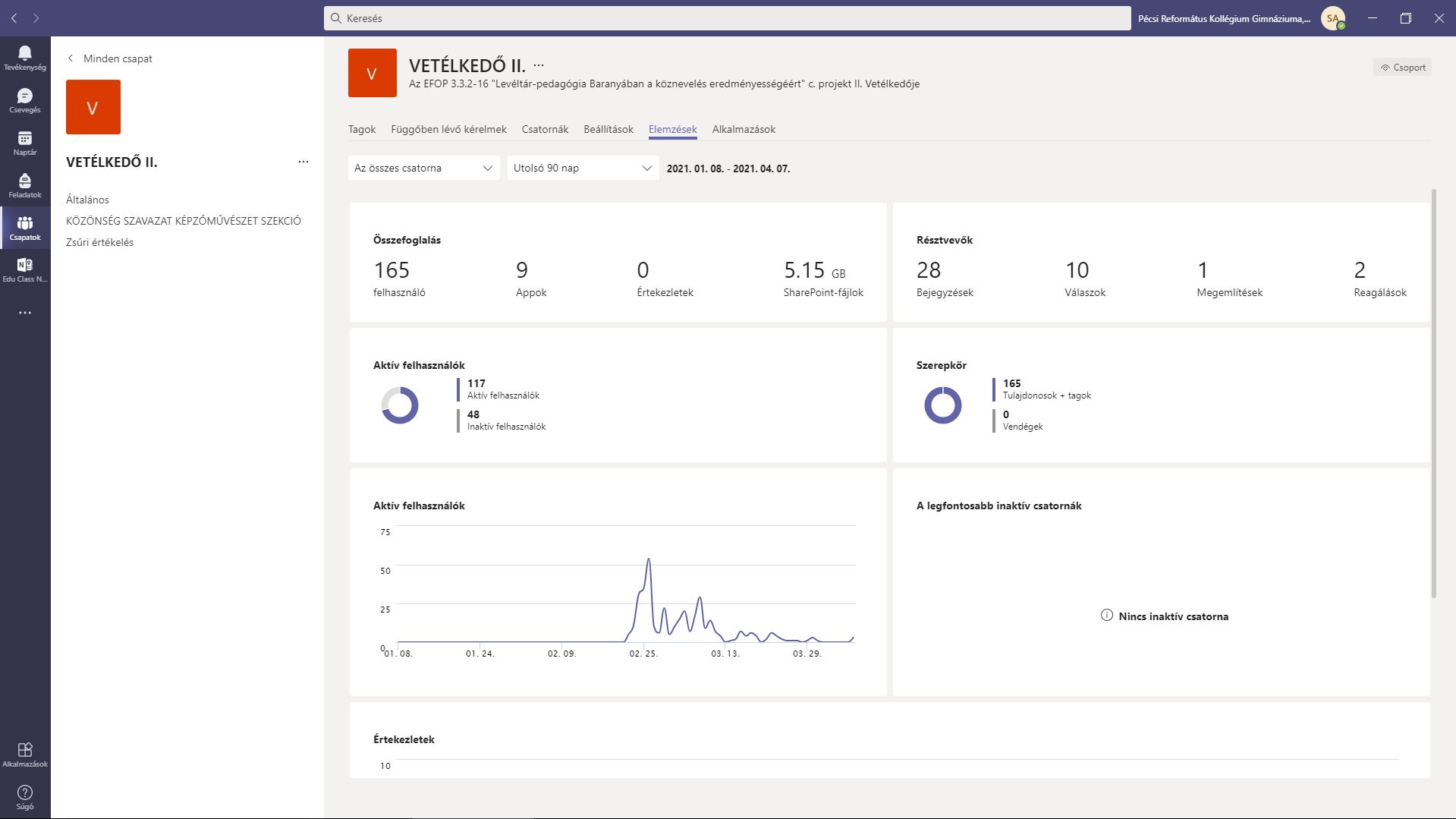 Készítette: Storcz András, informatikus, 2021.20. fotó: Képernyőfotó a PRK TEAMS VETÉLKEDŐ II. BAJNOKOK CSATÁJA CSOPORTRÓL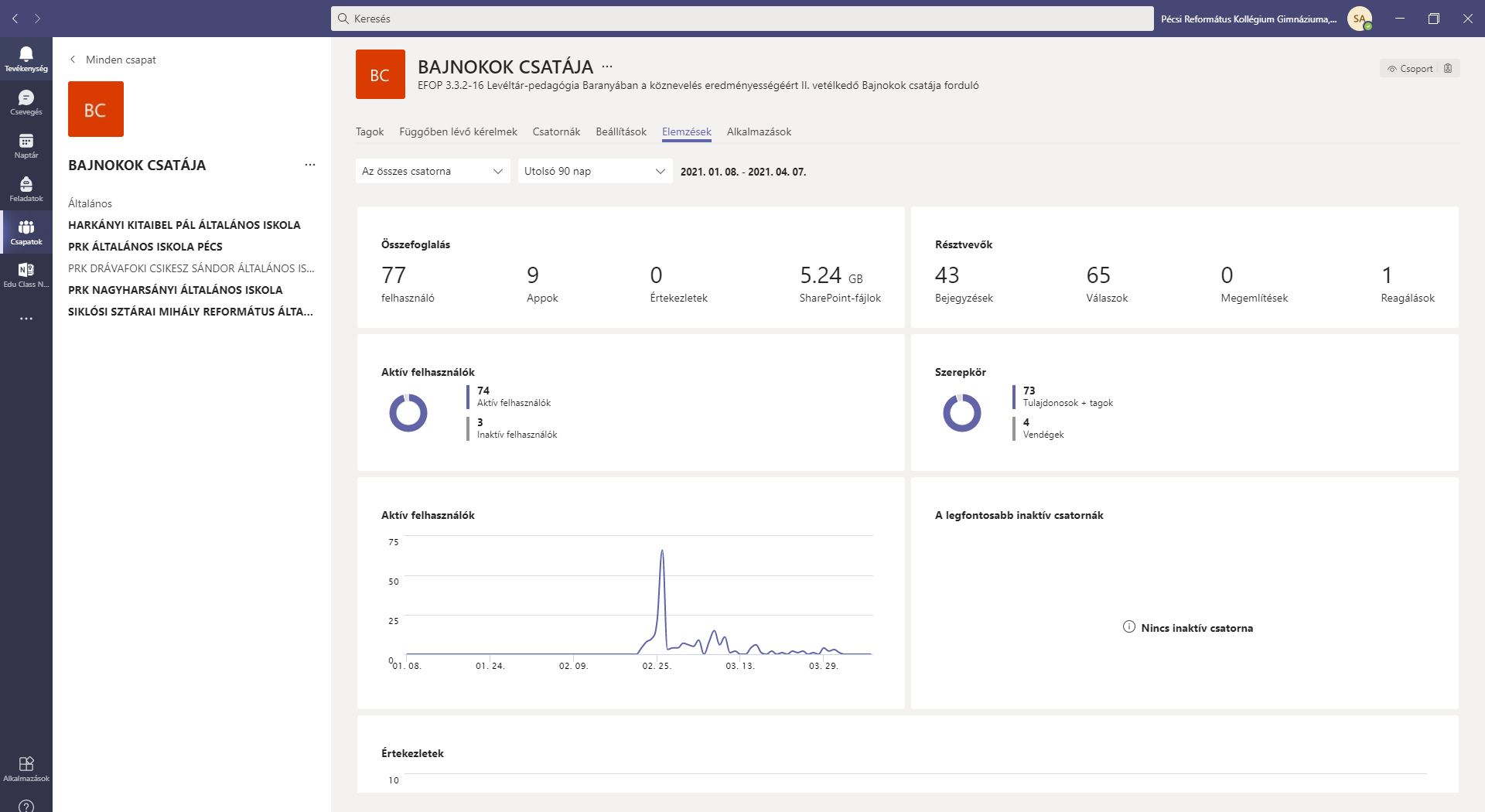 Készítette: Storcz András, informatikus, 2021.A projekt disszeminációjaFILMEK A PROJEKTRŐLLátogatás Pécs közgyűjteményeiben - A Modern Magyar Képtárbanhttps://youtu.be/WRyR446gQSY    Látogatás Pécs közgyűjteményeiben - Levéltári labirintushttps://youtu.be/Sbd5ACqeDks Levéltári verseny Pécs, 2019. 03. 02.https://youtu.be/gMB0v5FOOaw  Levéltári kalandozásokhttps://youtu.be/gd9aUqjiupU TUDOMÁNYOS KÖZLEMÉNYEK A PROJEKTRŐL TANULMÁNYOK:Ács Marianna: IKT alkalmazása levéltár-pedagógiai foglalkozásokon. In: Kéri, Katalin (szerk.) Digitális és online lehetőségek, jó gyakorlatok a tanári munkában és a neveléstudományi kutatásokban : Osztatlan tanár szakos hallgatóknak és gyakorló pedagógusoknak Pécs, Magyarország: Pécsi Tudományegyetem Bölcsészet- és Társadalomtudományi Kar, Neveléstudományi Intézet és „Oktatás és Társadalom” Neveléstudományi Doktori Iskola (2021) 138 p. pp. 87-97. , 11 p.  DOI PTE - P  Tudományos.Ács Marianna: Jó gyakorlat a digitális eszközök használatára a Baranyai Református Egyházmegye Levéltárának levéltár-pedagógiai foglalkozásain. In: Maisch, Patrícia (szerk.) Digitális eredmények és lehetőségek a neveléstudományi kutatásokban és a pedagógusképzésben .Pécs, Magyarország : PTE BTK Neveléstudományi Intézet (2020) 32 p. pp. 13-13. , 1 p. Tudományos .Ács, Marianna: Levéltár-pedagógiai foglalkozások a Baranyai Református Egyházmegye Levéltárában. PER ASPERA AD ASTRA: A PÉCSI TUDOMÁNYEGYETEM MŰVELŐDÉS- ÉS EGYETEMTÖRTÉNETI KÖZLEMÉNYEI 6 : 2 pp. 80-92. , 13 p. (2019).DOI Matarka.Ács, Marianna: A levéltár mint nonformális tanulási színtér: Levéltár-pedagógiai foglalkozások a Baranyai Református Egyházmegye Levéltárában. In: Ács-Bíró, Adrienn; Maisch, Patrícia; Szabó, Hajnalka Piroska (szerk.) Horizontok és Dialógusok V. konferencianapok : Absztraktkötet Pécs, 2019. május 8-10. Pécs, Magyarország : Pécsi Tudományegyetem, Bölcsészettudományi Kar, Neveléstudományi Intézet (2019) 177 p. pp. 135-135. , 1 p.Ács, Marianna: Levéltár-pedagógia Baranyában a köznevelés eredményességéért. TÖRTÉNELEMTANÍTÁS: ONLINE TÖRTÉNELEMDIDAKTIKAI FOLYÓIRAT 10 : 3-4 Paper: 10-03-18 , 3 p. (2019).Teljes dokumentum.Ács, Marianna:LEVÉLTÁR-PEDAGÓGIAI FOGLALKOZÁSOK A BARANYAI REFORMÁTUS EGYHÁZMEGYE LEVÉLTÁRÁBAN. In: Magyar, Nevelés- és Oktatáskutatók Egyesülete (szerk.) Oktatás, gazdaság, társadalom : HuCER 2018 Absztraktkötet. Budapest, Magyarország : Magyar Nevelés- és Oktatáskutatók Egyesülete (HERA), Magyar Nevelés- és Oktatáskutatók Egyesülete (HERA) (2018) 231 p. pp. 7-7. , 1 p. Tudományos.Szigethi Katalin: A tehetséggondozás egy rendhagyó formája a Pécsi Református Kollégium Általános Iskolájában. Károli Gáspár Református Egyetem Tanítóképző Főiskolai Kar, Nagykőrös, 2020. Témavezető: dr. Kádár Péter.Bükkerti Bernadett: Tanórákon innen és túl. Tanári szakdolgozati portfólió. PTE, 2020. Témavezető: dr. Ács Marianna.Matesz Kinga: Nonformális tanulás a Pécsi Református Kollégium Általános Iskolájában. PEDAGÓGUS SZAKVIZSGA MENTORTANÁR szakirány. PTE, 2019. Témavezető: dr. Ács Marianna.KONFERENCIÁK 2020. november 25-26. Konferencia | Digitális eredmények és lehetőségek a neveléstudományi kutatásokban és a pedagógusképzésben. Előadás: Ács Marianna: Jó gyakorlat a digitális eszközök használatára a Baranyai Református Egyházmegye Levéltárának levéltár-pedagógiai foglalkozásain.Horizontok és Dialógusok Konferencia, 2019. május 8-10. Levéltár-pedagógia a gyakorlatban, Szimpóziumvezető: Ács Marianna. Előadás: A levéltár, mint nonformális tanulási színtér. Levéltár-pedagógiai foglalkozások a baranyai református egyházmegye levéltárában.Hungarian Conference on Educational ResearchHuCER 2018. Kodolányi János Főiskola, Székesfehérvár, Fürdőutca 1. 2018. május 24-25. 4. Előadás: Ács Marianna: Levéltár-pedagógiai foglalkozások a Baranyai Református Egyházmegye Levéltárában.FOGLALKOZÁ-SOK TÍPUSAIÜTEMEZÉS AZ ÉRINTETT RÉSZTVEVŐ INTÉZMÉNYEKVÁLLALT  LÉTSZÁM(fő)TÉNYLEGES RÉSZTVEVŐI LÉTSZÁMVÁLLALTÓRASZÁM (45 PERC)A MEGTAR-TOTTÓRASZÁM(1 TANÓRA 45 PERC)HAVI SZAKKÖRI – VI. ütemekben A Pécsi Református Kollégium Csikesz Sándor Általános Iskolája, Drávafok, A Pécsi Református Kollégium Nagyharsányi Általános Iskolája,A Sztárai Mihály Református Általános Iskola, Siklós.Az adott állami fenntartású intézmény144 149240 229FOGLALKOZÁS-SOROZATI.; III.; V. ütembenPécsi Református Kollégium Általános Iskolája, Pécs18 fő2330 tanóra56,6TEHETSÉG-GONDOZÓ KISCSOPORTI – VI. ütemekbenPécsi Református Kollégium Általános Iskolája, PécsPécsi Református Kollégium Gimnáziuma és Szakgimnáziuma48 fő83120 tanóra202VETÉLKEDŐI., VETÉLKEDŐ II.IV. és a VI. ütemA PRK Általános Iskolája, és PRK Csikesz Sándor Általános Iskolája, Drávafok, A PRK Nagyharsányi Általános Iskolája,A Sztárai Mihály Református Általános Iskola, Siklós.Az adott állami fenntartású intézmény200 fő318-14TÉMAHÉTI – IV. ütemben ütemenként egy- egy témahét; VI. ütemben két témahét.PRK Internátusa120 fő134-103Összesen530 fő707 fő604,6INTÉZMÉNYEKFELKÉSZÍTŐ TANÁROKÜTEMPRK GIMNÁZIUMMolnár Péter THI-VI. PRK INTERNÁTUSSümeghi Péterné THI-VI. PRK INTERNÁTUSIzsák Kálmán_THIII-VI.PRK INTERNÁTUSBenkő- Kónya Lóránd THI.PRK ÁLTALÁNOS ISKOLADuchnovszky Júlia TG, VET, FSI-VI. PRK ÁLTALÁNOS ISKOLASzigethi Katalin FS, TGI-VI.PRK NAGYHARSÁNYGál Zsolt _HSZ, VETI-VI. PRK NAGYHARSÁNYMayerné Kürthy Andrea HSZPRK NAGYHARSÁNYSzücs-Farkas Milán_VETVI.PRK DRÁVAFOKBükkerti Bernadett HSZ, VETI-VI. PRK DRÁVAFOKBenczéné Péterfia Karola VET, HSZI-III.SIKLÓSI SZTÁRAI MIHÁLY REF. ÁLTALÁNOS ISKOLAJózsi Anita (Vargáné) HSZ, VETI-VI. SIKLÓSI SZTÁRAI MIHÁLY REF. ÁLTALÁNOS ISKOLAPéter Zoltán HSZ, VETSIKLÓSI SZTÁRAI MIHÁLY REF. ÁLTALÁNOS ISKOLAAmbachné Perics Irén HSZI-III.SIKLÓSI SZTÁRAI MIHÁLY REF. ÁLTALÁNOS ISKOLABütösné Heszberger Andrea_VETVI.PÉCSVÁRADI ÁLTALÁNOS ISKOLA		Kiss  László HSZI.VÉMÉNDI ÁLTALÁNOS ISKOLABaracs Dénes HSZII-IIIVÉMÉNDI ÁLTALÁNOS ISKOLAKaiserné Szitás Rózsa HSZ, VETII-III.VÉMÉNDI ÁLTALÁNOS ISKOLASzabó Ildikó_HSZII-III.DUNASZEKCSŐI ÁLTALÁNOS ISKOLASzabó Ildikó_HSZIV.HARKÁNYI KITAIBEL PÁL ÁLTALÁNOS ISKOLAHanvayné Országh Krisztina HSZ, VETV-VI.HARKÁNYI KITAIBEL PÁL ÁLTALÁNOS ISKOLAHanvay Zoltán HSZ, VETV-VI.